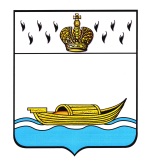 ДУМА ВЫШНЕВОЛОЦКОГО ГОРОДСКОГО ОКРУГАРЕШЕНИЕ от 07.10.2020                                   № 200Об утверждении Порядка формирования,ведения и обязательного опубликования перечня имущества муниципального образованияВышневолоцкий городской округ Тверской области,свободного от прав третьих лиц (за исключением правахозяйственного ведения, права оперативного управления,а также имущественных прав субъектов малогои среднего предпринимательства)В соответствии с Федеральными законами от 24.07.2007 N 209-ФЗ «О развитии малого и среднего предпринимательства в Российской Федерации», от 22.07.2008 № 159-ФЗ «Об особенностях отчуждения недвижимого имущества, находящегося в государственной собственности субъектов Российской Федерации или в муниципальной собственности и арендуемого субъектами малого и среднего предпринимательства, и о внесении изменений в отдельные законодательные акты Российской Федерации», от 06.10.2003 N 131-ФЗ «Об общих принципах организации местного самоуправления в Российской Федерации», Уставом Вышневолоцкого городского округа Тверской области, Дума Вышневолоцкого городского округа решила:Утвердить Порядок формирования, ведения и обязательного опубликования перечня имущества муниципального образования Вышневолоцкий городской округ Тверской области, свободного от прав третьих лиц (за исключением права хозяйственного ведения, права оперативного управления, а также имущественных прав субъектов малого и среднего предпринимательства) (прилагается).2. Признать утратившими силу:2.1. решение Вышневолоцкой городской Думы  от 19.12.2018 № 126 «Об утверждении Порядка формирования, ведения обязательного опубликования перечня муниципального имущества муниципального образования «Город Вышний Волочек», свободного от прав третьих лиц (за исключением права хозяйственного ведения, права оперативного управления, а также имущественных прав субъектов малого и среднего предпринимательства)».2.2. решение Вышневолоцкой городской Думы  от 19.12.2018 № 127 «Об утверждении перечня муниципального имущества муниципального образования «Город Вышний Волочек», свободного от прав третьих лиц (за исключением права хозяйственного ведения, права оперативного управления, а также имущественных прав субъектов малого и среднего предпринимательства)».2.3. решение Вышневолоцкой городской Думы от 18.09.2019 № 169 «О внесении изменений в решение Вышневолоцкой городской Думы от 19.12.2018 № 127 «Об утверждении перечня муниципального имущества муниципального образования «Город Вышний Волочек», свободного от прав третьих лиц (за исключением права хозяйственного ведения, права оперативного управления, а также имущественных прав субъектов малого и среднего предпринимательства)».3.	Настоящее решение вступает в силу со дня его официального опубликования.4.	Настоящее решение подлежит официальному опубликованию в газете «Вышневолоцкая правда» и размещению на официальном сайте муниципального образования Вышневолоцкий городской округ Тверской области в информационно-телекоммуникационной сети «Интернет».Глава Вышневолоцкого городского округа                                                     Н.П. РощинаПредседатель Думы Вышневолоцкого городского округа                                          Н.Н. АдровПорядокформирования, ведения и обязательного опубликования перечня имущества муниципального образования Вышневолоцкий городской округ Тверской области, свободного от прав третьих лиц (за исключением права хозяйственного ведения, права оперативного управления, а также  имущественных прав субъектов малого и среднего предпринимательства)Общие положения1.1. Настоящий Порядок формирования, ведения и обязательного опубликования перечня имущества муниципального образования Вышневолоцкий городской округ Тверской области, свободного от прав третьих лиц (за исключением права хозяйственного ведения, права оперативного управления, а также  имущественных прав субъектов малого и среднего предпринимательства)  (далее – Порядок) устанавливает правила формирования, ведения и обязательного опубликования перечня имущества муниципального образования Вышневолоцкий городской округ Тверской области, свободного от прав третьих лиц (за исключением права хозяйственного ведения, права оперативного управления, а также  имущественных прав субъектов малого и среднего предпринимательства) (далее – Перечень).1.2. Перечень формируется в целях оказания имущественной поддержки субъектам малого и среднего предпринимательства, а также организациям, образующим инфраструктуру поддержки субъектов малого и среднего предпринимательства (за исключением, указанных в статье 15 Федерального закона от 24.07.2007 № 209-ФЗ «О развитии малого и среднего предпринимательства в Российской Федерации» государственных фондов поддержки научной, научно-технической, инновационной деятельности, осуществляющих деятельность в форме государственных учреждений), на территории Вышневолоцкого городского округа в виде передачи во владение и (или) пользование муниципального имущества.1.3. Имущество, включенное в Перечень, должно использоваться только по целевому назначению.Муниципальное имущество, включенное в Перечень, используется в целях  предоставления его во владение и (или) в пользование на долгосрочной основе (в том числе по льготным ставкам арендной платы) субъектам малого и среднего предпринимательства и организациям, образующим инфраструктуру поддержки субъектов малого и среднего предпринимательства, а также может быть отчуждено на возмездной основе в собственность субъектов малого и среднего предпринимательства в соответствии с частью 2.1 статьи 9 Федерального закона от 22.07.2008 № 159-ФЗ «Об особенностях отчуждения недвижимого имущества, находящегося в государственной собственности субъектов Российской Федерации или в муниципальной собственности и арендуемого субъектами малого и среднего предпринимательства, и о внесении изменений в отдельные законодательные акты Российской Федерации».1.4. Перечень утверждается постановлением Администрации Вышневолоцкого городского округа. 2. Порядок формирования и ведения Перечня2.1. Отраслевым (функциональным) органом, уполномоченным на формирование и ведение Перечня, подготовку предложений о внесении изменений и дополнений в него является Управление земельно-имущественных отношений и жилищной политики администрации Вышневолоцкого городского округа (далее – Управление).2.2. Решение о внесении изменений и дополнений в Перечень принимается Администрацией Вышневолоцкого городского округа в виде постановления. Перечень ежегодно – до 1 ноября текущего года подлежит дополнению муниципальным имуществом. 2.3. Включению в Перечень подлежит муниципальное имущество, составляющее казну муниципального образования Вышневолоцкий городской округ Тверской области, включенное в реестр муниципального имущества Вышневолоцкого городского округа Тверской области, свободное от прав третьих лиц (за исключением права хозяйственного ведения, права оперативного управления, а также имущественных прав субъектов малого и среднего предпринимательства), в том числе земельные участки (за исключением земельных участков, предназначенных для ведения личного подсобного хозяйства, огородничества, садоводства, индивидуального жилищного строительства), здания, строения, сооружения, нежилые помещения, оборудование, машины, механизмы, установки, транспортные средства, инвентарь, инструменты (далее - имущество). 2.4. Изменения в утвержденный Перечень вносятся путем дополнительного включения и (или) исключения муниципального имущества.Изменения в утвержденный Перечень могут быть внесены по инициативе субъектов малого и среднего предпринимательства. Предложения субъектов малого и среднего предпринимательства о внесении изменений в Перечень направляются в письменной форме в Администрацию Вышневолоцкого городского округа и регистрируются в день их поступления. При отсутствии условий, указанных в пунктах 2.3 и (или) 2.7 настоящего Порядка, инициатору предложения в течение 30 дней со дня регистрации соответствующего предложения направляется письменный отказ во включении в Перечень и (или) исключении из Перечня муниципального имущества. При наличии условий, указанных в пунктах 2.3 и (или) 2.7 настоящего Порядка, решение принимается в срок, не превышающий 30 дней со дня регистрации соответствующего предложения.2.5. Перечень имущества представляет собой таблицу, содержащую следующие сведения:- наименование муниципального имущества;- местонахождение (адрес) объекта, год постройки, площадь;- целевое назначение имущества;- кадастровый номер (для объектов недвижимого имущества);- сведения об обременениях (при наличии);- дата и номер соответствующего постановления Администрации Вышневолоцкого городского округа о включении муниципального имущества в Перечень.В Перечень могут быть включены другие сведения, необходимые для индивидуализации имущества. 2.6. Перечень ведется Управлением в электронной форме.Сведения, содержащиеся в Перечне, являются открытыми и общедоступными. 2.7. Муниципальное имущество подлежит исключению из Перечня в случаях: - списания;- отчуждения в соответствии с частью 2.1 статьи 9 Федерального закона от 22.07.2008 № 159-ФЗ «Об особенностях отчуждения недвижимого имущества, находящегося в государственной собственности субъектов Российской Федерации или в муниципальной собственности и арендуемого субъектами малого и среднего предпринимательства, и о внесении изменений в отдельные законодательные акты Российской Федерации»;- изменения количественных и качественных характеристик имущества, в результате которого оно становиться непригодным для использования по своему первоначальному назначению;  - невостребованности объектов для указанных в настоящем Положении целей; - возникновения потребности в данном имуществе у органов местного самоуправления муниципального образования Вышневолокий городской округ Тверской области для обеспечения осуществления своих полномочий; - принятия решения о передаче имущества в федеральную, областную или муниципальную собственность иных муниципальных образований;- утраты или гибели имущества;- прекращения права муниципальной собственности на имущество по решению суда.3. Порядок опубликования Перечня3.1. Перечень и внесенные в него изменения подлежат:- обязательному опубликованию в газете «Вышневолоцкая правда» - в течение 10 рабочих дней со дня утверждения;- размещению на официальном сайте муниципального образования Вышневолоцкий городской округ Тверской области в информационно-телекоммуникационной сети «Интернет» - в течение 3 рабочих дней со дня утверждения.3.2. Сведения об утвержденном Перечне, а также об изменениях, внесенных в Перечень, подлежат представлению в корпорацию развития малого и среднего предпринимательства в целях проведения мониторинга, в соответствии с частью 5 статьи 16 Федерального закона от 24.07.2007 № 209-ФЗ «О развитии малого и среднего  предпринимательства в Российской Федерации». 3.3. Структурным подразделением Администрации Вышневолоцкого городского округа, уполномоченным на представление в корпорацию развития малого и среднего предпринимательства сведений, указанных в  пункте 3.2 настоящего Порядка, является Управление экономического развития администрации Вышневолоцкого городского округа.Глава Вышневолоцкого городского округа                                                  Н.П. РощинаПредседатель Думы Вышневолоцкого городского округа                                           Н.Н. АдровПриложение к решению Думы Вышневолоцкого городского округа от 07.10.2020 № 200